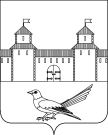 от 02.12.2016  № 2111-пОб отмене постановления администрации Сорочинского городского округа	Руководствуясь статьями 32, 35, 40 Устава муниципального образования Сорочинский городской округ Оренбургской области, поданным заявлением ООО «Экология-Сервис» (вх. № 8051 от 02.12.2016), администрация Сорочинского городского округа Оренбургской области постановляет:Отменить постановление администрации Сорочинского городского округа Оренбургской области № 2019-п от 08.11.2016.2. Контроль за исполнением настоящего постановления возложить на главного архитектора муниципального образования Сорочинский городской округ Крестьянова А.Ф.3. Настоящее постановление вступает в силу  со дня его подписания и подлежит размещению на Портале муниципального образования Сорочинский городской округ Оренбургской области.И.о. главы муниципального образования Сорочинский городской округ – первый заместитель главы администрации городского 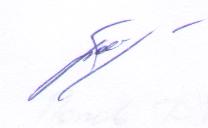 округа по оперативному управлениюмуниципальным хозяйством                                                      А.А. БогдановРазослано: в дело, прокуратуре, УАГиКС, Елисеевой М.А., заявителю.Администрация Сорочинского городского округа Оренбургской областиП О С Т А Н О В Л Е Н И Е 